Call for Proposals & PapersCanadian Peace Research Association (CPRA - ACRP)Congress 2021 of the Humanities and Social SciencesWednesday June 2 to Friday June 4, 2021CPRA Staff can be reached at: General CorrespondenceCPRA President and Program Chair: Professor Erika Simpson at the University of Western Ontario Local Arrangements Coordinator: Professor Andy Knight at the University of Alberta A Cordial Invitation from the Program Committee:We are pleased to invite you to the 2021 Annual Conference of the Canadian Peace Research Association - Association canadienne de recherché pour la paix  (CPRA - ACRP). The CPRA – ACRP Conference is part of the Federation for the Humanities and Social Sciences, which promotes research, and teaching for “the advancement of an inclusive, democratic, and progressive society.” With a membership now comprising over 160 universities, colleges, and scholarly associations, the Federation or “Congress” represents a diverse community of 91,000 researchers and graduate students across Canada. The Federation organizes Canada’s largest academic gathering, the Congress of the Humanities and Social Sciences, bringing together each year more than 8,000 participants. In 2021, it is expected that thousands of scholars will gather under the aegis of a virtual platform using Zoom showcasing approximately 70 academic associations representing a rich spectrum of disciplines in education, social sciences, social work, peace research and other academic disciplines. Congress represents a unique showcase of scholarly excellence, creativity, and leadership.The CPRA - ACRP Conference, as a constituent of Congress 2021, hopes to offer a welcoming milieu for peace researchers, social scientists, teachers, as well as activists and advocates, in order to present their research as well as influence peace studies.  Congress Theme: Through its Congress 2020 Theme–Northern Relations–the 2021 Congress proposes to open a virtual space for dialogue. We are hoping to embrace this theme in the CPRA - ACRP’s programming, collaborate with other associations, and make many of our sessions open to all Congress participants and to the public.In the next six months, let’s work together to make the CPRA - ACRP Conference at the 2021 Congress our best yet! Our goal is to deliver a positive virtual experience for our association’s members and attendees. The Federation team and the CPRA - ACRP team are here to support you. We look forward to providing you with all you need to make Congress 2021 a memorable experience for all involved.We encourage researchers to consider different ways of becoming involved in the conference:Single papers, which will be assigned by the Program Committee to panels with other papers on related issues; Multiple paper panels, which are pre-organized by Co-Chairs/Co-Convenors/ who will also serve as the Discussants/Coprésidents/Co-convocateurs/Discutants  and which include 4 papers on a single theme;  Roundtables usually with 4 participants who each present their ideas on a single theme; each roundtable is pre-organized by Co-Chairs/Co-ConvenorsPosters, which are an excellent way to disseminate work that relies heavily on tables/graphs/figures and/or non-dissertation and dissertation work by graduate students, and work that has only preliminary results. Posters will be assigned to topical sessions where the presenters will have an opportunity to share their work online with interested conference attendees. Each poster will also be assigned a discussant to guarantee feedback; Graduate Student Roundtables, a discussion in which participants present their graduate research in 15 minutes or less to a panel of experienced Co-Chairs/Co-Convenors. Students who participate in the graduate student roundtables in April 2021 should have made substantial progress on their graduate research and analysis. Discussing or chairing a panel. Individuals wishing to serve in the role of Co-Chair/Co-Convenor and/or Discussants/Coprésidents/Co-convocateurs/Discutants should contact the Program Chair Professor Erika Simpson Online Session formats  As the CPRA Program Committee starts to look at submission, the committee will determine how many sessions will fall into the following three categories. All associations are being encouraged to consider one-hour session lengths, especially if we have a mix of on demand, simu-live and live sessions. We will need to be mindful of accounting for technical checks ahead of live sessions and ensuring our attendees have adequate time to take a break, socialize and recalibrate. On Demand session These will be pre-recorded presentations created by presenters and uploaded to the virtual event platform by presenters. These sessions will be open to registered attendees as early as May 25, 2021 and will continue to be available until June 30, 2021. Simu-live session (pre-recording with live Q&A) Pre-recorded presentations created and uploaded to the virtual event platform by presenters. These sessions will start with a live introduction by the chair/moderator, followed by the activation of the pre-recorded presentations. Following those presentations, the chair/moderator and the presenters would take time to engage in a live Q&A discussion. There are a few variations of this format that can be used. On the day of the event, an event technician and/or room monitor will be online to ensure that all our technical needs are taken care of. A recording of the entire event will then be generated and uploaded to our conference agenda as a raw recording the next day. If we wish to have editing done to our recordings, please consult the AV menus. Live session Our programming committee’s decisions will determine how many sessions we would like to present in a live setting, based on the topic or the presenters. A live presentation will require a rehearsal and some additional technical support. An events technician will be available to support us and the presenters through a rehearsal. On the day of the event, an event technician and room monitor will be online to ensure that all our technical needs are taken care of. A recording of the entire event will then be generated and uploaded to our conference agenda as a raw recording the next day. If you wish to have editing done to your recordings, please consult the AV menus. All proposals must be submitted to the General Correspondence Email address with copies to the President/Program Chair or they will not be considered. Please ensure you have copied your proposal to the following two email addresses:Professor Erika Simpson at the University of Western Ontario. Email address: simpson@uwo.caGeneral Correspondence Email Address: CPRAmail@gmail.comThe Program Committee welcomes submissions and presentations in both official languages. A preliminary program of Program Chairs, Panel Topics, and Confirmed Speakers can be downloaded from the website in January 2021. It will be regularly updated, and the Final Program will be made available in April 2021. For various deadlines for submissions, presentations, abstracts, posters and papers, see the deadlines described below or go to the deadlines on the website. Confirmed Speakers, Keynote Speakers and Graduate Students (as of January 1, 2021) We have already confirmed the attendance of many academics, notable speakers, peace experts, and graduate students. You will be able to read more about them in the latest version of our Program that will be made available on our website. Please take a look at the confirmed attendees and encourage your colleagues and friends to think about joining the CPRA – ACRP. All the information you need to join is available on the CPRA - ACRP website.In order to be considered as an advertised keynote speaker by the Congress, the CPRA must apply for funding from the International Keynote Speaker Support Fund and the Aid for Interdisciplinary Sessions Fund by January 31, 2021. In order to possibly win a graduate award from the CPRA, the CPRA program committee will award three Graduate Merit Awards worth $150 each by June 4, 2021. Graduate students must pay the 2021 student fee for Congress & the CPRA annual membership fee (totaling $150) in order to be considered for the Graduate Merit Award.To ensure a positive conference experience, please read the next section before submitting your proposal.Who can Submit: We welcome submissions from faculty members, non-academics and graduate students. Normally student members proposing papers will have had their PhD thesis proposals approved before submission (in other words, be ABD). Those at earlier stages of their studies who wish to present their own work are encouraged to submit a poster proposal or participate in the Graduate Student roundtable. Submissions from Masters level students will be considered so long as they are made in conjunction with an academic supervisor. All Master’s and undergraduate student proposals require sponsorship by a faculty member (to be indicated on the proposal form). Disciplines and Professions that can submit:The CPRA seeks to bring together academics, researchers, educators, and peace advocates from Canada and abroad to examine and discuss current and emerging issues and challenges in the field of Peace Research. Individual papers and panels in Peace Research, especially those that have international significance are invited from all disciplines and professions including:  Number of Submissions: Individuals including chairs/discussants will be limited to a maximum of 1 presentation. More than two submissions can be made but the Program Committee will choose between them in order to follow this rule. Types of Submissions: Single Paper: A single paper proposal must include the title of the paper and an approximately 150-word abstract. The abstract should outline the argument or inquiry to be developed, identify the method of analysis to be used (if applicable), and show the theoretical significance of what is proposed in relation to existing scholarship in the field. Once the title and abstract has been submitted, the submitter will be able to refine the research paper until May 2021. To make any necessary changes to the Abstract and Title, the submitter must email the revised proposal to the co-chairs/co-convenors and to the General Correspondence Email with copies to the CPRA President. If the paper proposal is accepted, the final submitted abstract will be made available in the Final Program. Multiple Paper Panel: The panel proposal must include the title of the panel, an approximately 150-word abstract providing an overview of the panel, the name, e-mail, affiliation, rank, paper title and approximately 250-word abstract for each presenter and the name, e-mail, affiliation and rank for the chair and discussant(s). The abstract for each paper should outline the argument or inquiry to be developed, identify the method of analysis to be used (if applicable), and show the theoretical significance of what is proposed in relation to existing scholarship in the field. Once the panel proposal has been submitted, the submitter will be able to revise the research paper until May 2021. To make any necessary changes to the Abstract and Title, the submitter must email the revised proposal to the co-chairs/co-convenors and to the General Correspondence Email with copies to the CPRA President. If the paper proposal is accepted, the final submitted abstract will be made available in the Final Program. Poster Proposal: A poster proposal must include the poster title and a 150-word abstract. The abstract should outline the argument or inquiry to be developed, identify the method of analysis to be used (if applicable), and show the theoretical significance of what is proposed in relation to existing scholarship in the field. An approximately 50-word biographical note is also necessary. Once your proposal has been submitted, to make any necessary changes, the submitter must resubmit a revised abstract as soon as possible. If the proposal is accepted, the submitted abstract will be made available in the program. Graduate Student roundtable: A Graduate Student proposal to be included in a roundtable must include a title and a 150-word abstract. The abstract should outline the main argument, method of inquiry, method of analysis (if applicable) and theoretical significance of the MA thesis, MRP, or doctoral thesis that will form the content of the presentation. Once the proposal has been submitted, and to make any necessary changes, the submitter must resubmit the proposal to all the emails including the President and General Correspondence. If the proposal is accepted, the submitted abstract will be made available in the final program. Session Chairs Faculty members presenting papers may be asked to serve as co-chairs and co-discussants.Important Checklist: Items you must include in your submission:We are seeking all types of submissions, for more information about what types of submissions, see the information above and this checklist.Title of your paper (as you wish it to appear in the Final Program)Your full name (first name, last name), with your title if applicable. A 200-word biographical note about each presenter. The biographical note will be included in the Final Program. You may make changes to the Biographical note until February 1, 2021 and the Program Chair will resend the Biographical note to you if it is shortened or changed in any way.We welcome submissions from faculty members, non-academics and graduate students. Normally student members proposing papers will have had their PhD thesis proposal approved before submission (in other words, be ABD). Those at earlier stages of their studies who wish to present their own work are encouraged to submit a poster proposal or request to participate in a roundtable discussion. Submissions from Masters level and Undergraduate level students will not be considered unless they are made in conjunction with an academic supervisor. All student proposals require sponsorship by a faculty member to be indicated on the proposal form under item 4. Please ensure your faculty supervisor has approved your submission. Abstract of your Research Paper (sole or co-authored). Your Abstract and your Research Paper will not have any stipulations regarding the number of page or its wordcount. You may use whatever academic style you prefer (e.g. APA, Chicago, MLA, etc.). Your abstract can be 150-words with its principal argument and conclusion or it can be longer.If you will be submitting a proposal to make a keynote submission, please note we can accept proposals from and on behalf of prominent speakers, such as Canada Research Chairs or Professors who will possibly be featured by Congress and who will speak with 4-person panels or roundtables. If you have a suggestion for a Keynote speaker, please send your suggestions, but keep in mind we are meeting entirely by Zoom and operating on Mountain Time in Western Canada at the University of Alberta (not Eastern Standard Time in Central Canada). We do not have a travel or accommodation or technical budget that covers costs. Each speaker - including Keynote Speakers - must pay the Congress and Association fee. If a Keynote Speaker neglects to pay the Congress and Association Fee, the Virtual Congress online system will prevent entry into the Virtual Environment, including the Networking Lounge, Virtual Auditorium, Virtual Workshop Rooms, etc. Panels – your suggestions for sole- or co-authored Research Paper or Roundtable Submission or Panel topic are welcome under item 7. Due to time and space constraints, however, most panelists must be scheduled to present between 9:00 AM (EST 11:00 AM) – 5:00 PM (EST 8 PM) on a 4- or 5-person Panels, led by two Chairs/Convenors, one of whom can serve as a Discussant for your Research Paper, if you so request. Requests for refereeing: Your submission can be refereed by the Co-Chairs/Co-Convenors if you abide by the deadlines described below. If you must request a blind refereeing process by two referees, we can contact the Co-Chairs and Co-Convenors of another panel, but you must abide by the deadlines.Workshops – you could propose to co-lead a Workshop in the early afternoon or late afternoon (not the early morning which is reserved for the larger On Demand and Simu-Live plenary sessions. During a Workshop, you and another Workshop Leader can offer to teach the attendees special skills relevant to peace research, such as how to become a successful peace researcher. Due to high demand, we have so far set aside 2 regular virtual rooms for 4 Workshops in 2021.Posters – please read the information above about posters and advise whether you are offering to show a sole- or co-authored research poster. All the posters will be available for sharing in one online viewing room with Poster Presentation Time slots booked for you and your co-authors.Finally, please specify any extra equipment required for your presentation. The Congress staff will provide us with technical assistance including a “Command Centre” and a “Virtual Greeting Room.” Requests for particular types of AV equipment (e.g. microphones) must accompany the paper abstract/panel proposal. Late requests for equipment will not be considered.Please note we will concurrently offer a rich and diverse program with at least three different types of presentations. Unlike in previous years, time and space considerations due to the pandemic have necessitated a few changes:The President’s Address has been moved from Session 1 on Day 1 to Session 5 on Day 3, and shortened to take-up a 15-minute time slot. The business meeting has been moved from Day 1 to Day 3, in the last session, after the President’s Address.The Annual General Meeting (AGM) and Elections will be moved to a virtual room and in future, the Congress staff will help us to set up the AGM and Elections using Zoom.All the time slots have been changed to reflect all the other associations’ time slots so all Zoom events will begin at 10:45 am. Like other associations, lunchtime is shortened to 60 minutes from 2 hours. We will hold a few book launches. We must stipulate that your new book that will be launched was published in 2020 or will be published in 2021. It must be available for purchase from the Book Expo from among the available Exhibitors. (Authors may not sell copies of their books online or in the booked virtual rooms due to Congress restrictions). You may be invited to exhibit at Congress 2021—an extraordinary opportunity to showcase your programs, products and services to the largest gathering of academics in Canada. To join over 50 exhibitors at Canada’s largest academic tradeshow, you will need to do this as well: Complete the Application to exhibit at Congress 2021 and Review the Expo Terms and Conditions (PDF)Finally please be aware the panels, roundtables, workshops and posters will be recorded on Zoom over three days so if you cannot attend an event because it is concurrently booked, you may be able to view the slides (with audio), view the workshop online and/or film your presentation. However, Congress will download the Zoom recordings using a secure system and only Congress will allow paid members of Congress and the CPRA to view recordings. At this time (and this may be subject to change) the CPRA will not be allowed to post the recordings on the CPRA website or Facebook page later. This means the audience for your recording may be smaller than you are used to – we cannot change this as it is a Congress regulation (and otherwise if all the Zoom recordings were made free later, Congress would eventually collapse from lack of funding). We will be sponsoring “On Demand” pre-recorded Webinars along with “Simu-Live” pre-recordings with “live Q & A”. More information will be forthcoming in the months ahead.Please be aware that time and space considerations are tight so if you have special requests – for instance, you want to move your presentation as you are co-booked for another association - we can only consider those requests before March 1, 2021.Your submission must contain the items explained in our new Checklist or it cannot be considered. Please see our Checklist before you email your submission.Deadlines for Submission Please send the entire body of your submission by email  by the deadlines explained below:December 1, 2021:Final deadline for your submission of your Panel or roundtable proposal. Your Panel or roundtable proposal entails your offer to Co-chair and Co-convene a 4-person or 5-person Panel or Roundtable. During a four-person Panel, each speaker is accorded 15 minutes maximum, and 10 minutes if there are 5 speakers. Each panelist is expected to present a Research Paper with an Abstract. During a four- or five-person Roundtable, the speakers interact before an audience, addressing the Panel’s theme, for a maximum of 90 minutes, including a 10- or 20-minute Question & Answer (Q & A) with audience members.Notably your panel topic must be approved, in consultation with the CPRA - ACRP Program Committee by January 1 2021 before it can be included in the Preliminary Program, due later in January 2021.February 1, 2021:Final deadline for the submission of your Abstract. Notably the Abstract for your panel topic must be approved, in consultation with the CPRA - ACRP Program Committee by February 1, 2021 before it can be included in the Preliminary Program. This is not the deadline if you are seeking to be a Keynote speaker or be considered for Interdisciplinary or Graduate funding. This is the ‘First deadline’ for your submission of your research paper’s Abstract. In order to be considered as an advertised keynote speaker by the Congress, the CPRA must apply for funding from the International Keynote Speaker Support Fund and the Aid for Interdisciplinary Sessions Fund by January 31, 2021. In order to possibly win a graduate award from the CPRA, graduate students must have paid for the Congress and CPRA fees by June 4, 2021. April 1, 2021Deadline for your request to have your Research Paper refereed by your Panel’s Co-chairs. If you would like it to be blind-refereed by another panel’s Co-chairs, you must contact and receive the permission of the Program Chair by December 1, 2020, Professor Erika Simpson: simpson@uwo.caMay 1, 2021Deadline for your submission of your complete Research Paper. We will resend your Research Paper to your Panel’s Co-chairs. Please do not email your Co-Chair separately requesting your Research Paper be refereed as the April 1, 2021 deadline will have passed. June 2-4, 2021 Deadline for your Co-Chairs’ written comments and discussion of your paper is during Congress and the Association’s conference which takes place Wednesday-Friday June 2-4, 2021. Please note that the Co-Chairs are responsible for emailing their commentary to their Panelists’ separately. Congress and CPRA - ACRP Registration Fees: The payment of the Congress 2020 registration fee and the CPRA - ACRP association fee is compulsory for all attendees, including:Audience Members; Co-Chairs/Co-Convenors; Panellists; Roundtable Participants; Workshop Leaders and Workshop Participants;Poster PresentersVolunteers, including student volunteers.CPRA and Congress Registration Fees:The Congress has reminded the CPRA that the payment of Congress 2021 registration fee plus the association (CPRA) meeting fee is compulsory for every delegate’s online entry including all attendees, invited keynote speakers, presenters of papers/panelists, and those chairing or attending a session.  The Congress 2021 registration fee has been reduced by 25 percent due to the fact the Congress will be entirely online (although it will still be hosted by the University of Alberta). Due to many associated costs with going entirely online, such as increased technical support, paid staff time, and virtual room rental, the CPRA will not reduce its already-low fees by 25 percent. CPRA Association Fees:$135 for Regular Members/Delegates/Participants $165 if received by Congress 2021 after March 31, 2021 “Early Bird” deadline.$75 for Students, Retired and Unwaged Delegates $100 if received by Congress 2021 after March 31, 2021 “Early Bird” Deadline.CPRA Annual Membership:The CPRA meeting fee entitles participants to one-year membership in the CPRA between June 2, 2021 to June 4, 2021. Please note that those whose abstracts/proposals are accepted must register with Congress AND CPRA before 31 March 2021.  Please attach a copy of the internet purchase receipt of your registration issued by the Canadian Federation of the Humanities and Social Sciences by March 31, 2021 to the General Correspondence website of the CPRA. Please note that non-registered presenters cannot be included in the Final Program of the CPRA annual meeting. How to Register beginning in mid-January 2021:Online: At Congress 2021 Registration. This system is secure and easy to use beginning in mid-January. All attendees, including organizers, speakers, presenters, panelists and those chairing or attending a session, must pay the Congress fee. The revenue collected from the Congress fee supports the long-term development of Congress, and keeps the annual meeting format viable by ensuring that infrastructure and services are in place from year to year. The following are some of the activities covered: Managing the online registration software and the registration process including pre, onsite and post Congress registration labour, as well as the staffing of the onsite Information Centre Planning and coordinating logistical services for attendees Supporting the associations through the planning process including staffing 100+ student contractors to support virtual Congress activities. Managing and administering three funds including evaluating, awarding and distributing monetary funds to member associations Soliciting, managing and coordinating the Congress Expo and related programming Promoting Congress and association activities via social media, website and documentation development and distribution Financially supporting all complimentary Congress registrations from approximately 70 member associationsAssociation conference feesYou are welcome to attend any association conference at Congress regardless of membership status if you pay the corresponding association member or non-member fees. The Federation for the Humanities and Social Sciences collects these fees on behalf of associations. Generally, the associations use these funds to cover the cost of planning and holding their conferences at Congress. Download the Association conference fee schedule (coming soon)Regular and Associate (Retired/Unwaged/Student) Member Information:CPRA - ACRP Regular members (who are also called ‘voting delegates’) include full-time or part-time faculty members, researchers, and staff members in universities, colleges, research centres and other similar educational-, governmental- or professional institutions. These CPRA - ACRP regular members pay the Regular Congress and Association fees. The Congress’s higher fees can be avoided by choosing to pay the Early Bird fee before March 31, 2021.CPRA - ACRP Retired/Student/Associate members (who are also called ‘non-voting delegates’) generally include candidates for the doctoral or master’s degree (e.g. ‘ABDs’, MAs, PhDs, BAs) and other part-time students and others (e.g. volunteers, interns) with a similar standing in educational institutions and research organizations. At this time, the CPRA - ACRP Associate member category (or ‘non-voting delegates’) also includes retired and low-waged attendees so this means a retired professor emeritus can pay the lower fee (but loses their voting rights and is called a non-voting delegate). We do not stipulate low-waged so you can self-identify yourself as low-waged and/or as a student and choose the Associate member fee structure (but lose your right to vote). International ParticipantsInternational attendees may participate, however, before applying, registering, and paying their fees they must confirm how and whether their online participation in a different time zone could be affected. Although Citizenship and Immigration Canada (CIC) provides a list of countries for which visa restrictions apply, as well as other pertinent information attendees may require before making travel plans, this year’s Congress will be entirely online so International Participants will have to participate based in their own countries. The Congress website no longer provides attendees with general information and links to the CIC site as Travel to the host university is not necessary and essential travel in 2021..Accommodation:No accommodation factors need to be considered. In previous years since the CPRA was founded in 1964, and there used to be several thousand in-person attendees at Congress, it was highly recommended that you reserved your accommodation as soon as possible - but now you can accessibly join Congress from the comfort of your own home office. Please keep in mind that each year Congress uses the host university’s time zone so in 2021, we will use Mountain Time in Alberta. This means the CPRA events will begin and end later than you are used to if you live in Central or Eastern Canada. Zoom Subsidies:The CPRA - ACRP is a registration fees-generated conference therefore it is unable to financially assist attendees for Zoom or other conference-related expenses (e.g. access to wider broad-bands). CPRA - ACRP 2020 General Council and Board of Directors meetings:A notice is hereby given to all attendees of the CPRA - ACRP conference who paid their regular (full) membership fees by June 2019 or who intend to pay their regular (full) membership fees by next June that the CPRA - ACRP General Council will meet at the virtual site of the CPRA - ACRP conference and the CPRA - ACRP Board of Directors will meet at the virtual site of the CPRA - ACRP conference. Each year, a provisional agenda of the CPRA - ACRP General Council will be emailed to the CPRA - ACRP membership by June 1. All regular and associate delegates of the CPRA - ACRP are invited to submit agenda items for the General Council and the Board of Directors by May 1 to the CPRA General Correspondence Address.Please send to: cpramail@gmail.comThe next election for the CPRA - ACRP executive positions will be held at during the Congress in June 2021. Our elections are held biennially every two years. Notably, if there is a resignation or death, in that case, the CPRA - ACRP Board nominates, and votes, for an interim executive member who holds office until the next election. We do not offer online voting or proxy voting or pre-voting. Voting takes place during the General Council meeting every two years by a show of hands. Beginning in June 2021, the Congress staff will assist us to hold the virtual General Council meeting during which the virtual election will be held. Contacts for CPRA - ACRP Conference:   CPRA - ACRP President and Program Chair Dr. Erika Simpson at simpson@uwo.ca and/or cpramail@gmail.com Our local arrangements coordinator is Professor Andy Knight at knight@ualberta.ca and/or cpramail@gmail.comOur student assistants this year are Lamis Dr. Christopher Hrynkow, Dr. Andy Knight and I look forward to welcoming you to the Congress and the CPRA - ACRP Conference.In Peace,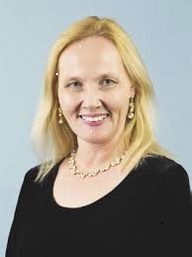     Erika Simpson   President, CPRA – ACRP 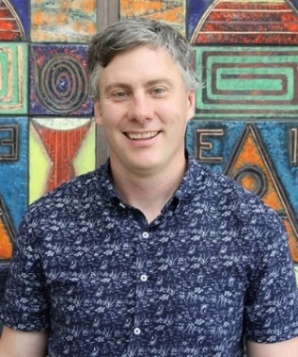 Chris HrynkowVice-President, CPRA – ACRP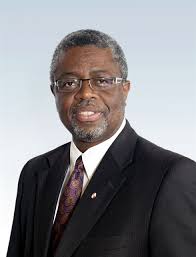 Andy KnightLocal Arrangements Coordinator, CPRA – ACRPAnthropologyPeace and Conflict StudiesCommunications and JournalismPhilosophyEconomicsPolitical ScienceEducationPsychologyEnvironment and SocietyScience for PeaceEthics and LawScience, Technology and Global PeaceIndigenous  StudiesSocial JusticeGlobal StudiesSocial WorkHistorySociologyHuman RightsTheatre and Film, andInternational Relations Women's StudiesLaw/International LawOr related Interdisciplinary Studies